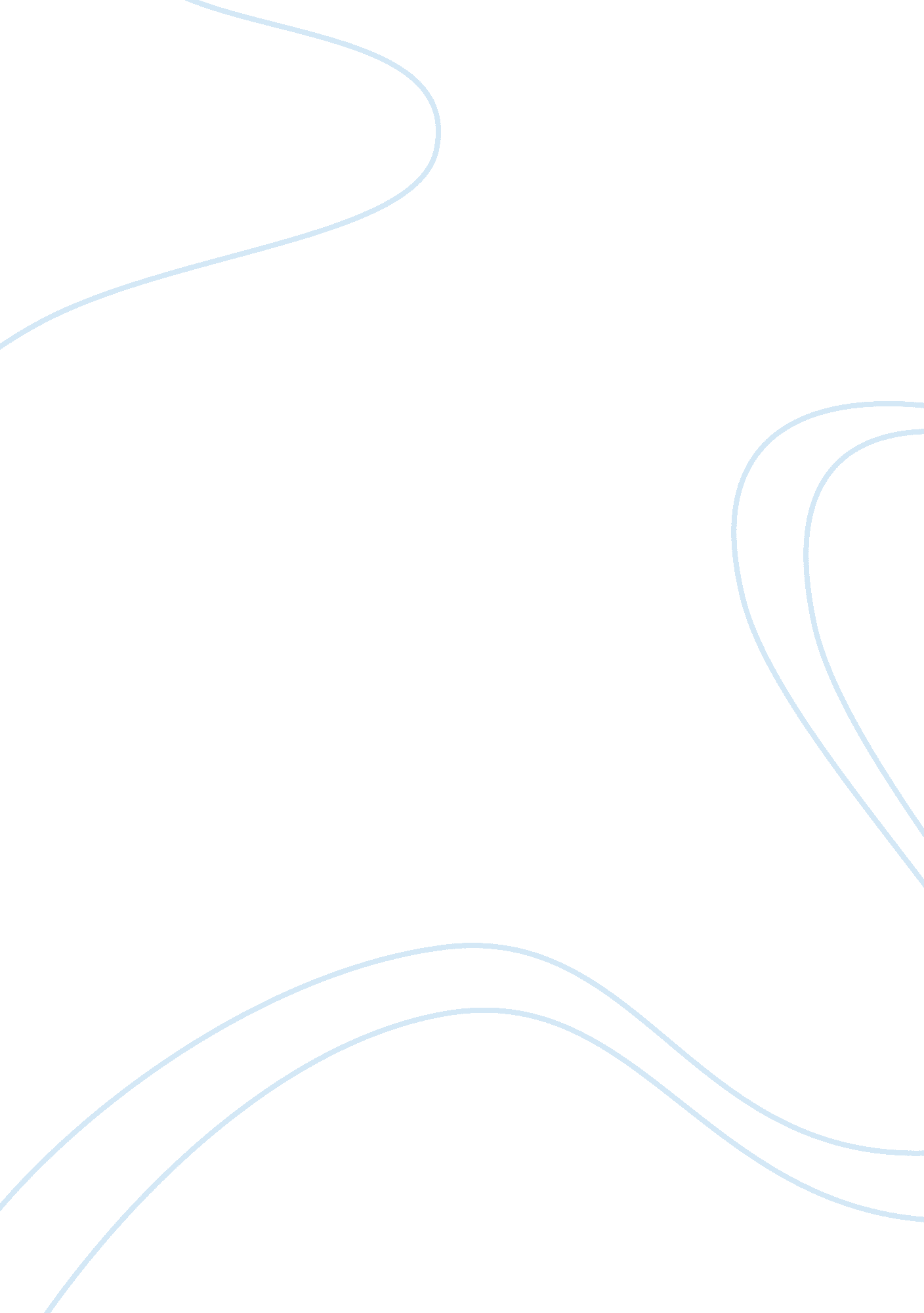 Hip-hop cubanoArt & Culture, Music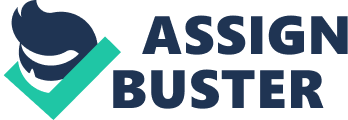 Hip Hop Cubano “ Inventos: Hip Hop Cubano” is a remarkable documentary, which has in the recent done the rounds at film events and festivals. The film is the idea of a youthful United States’ movie maker named Eli Jacobs-Fantauzzi. In the documentary, Eli Jacobs-Fantauzzi interviews several famous artists. The documentary provides a closer view of what Cuban hip hop comprises. 
Cuba exhibits a strange hold over the imaginations and emotions of people. This is evidenced in the tropical life, their music and romance. In addition to these, there are their politics; Castro, embargoes, and the US. In the vicinity of all these factors, people in some way lose sight of the reality that Cubans create, work, and live there. People also assume the fact that Cubans do have a world view and culture that in actual sense exists; not a retort against the United States, not a retort against anybody, just Cuban. 
Jacobs-Fantauzzi has created the documentary with respect and love for the Cubans he features. These are youthful hip hop musicians who express their standpoints in consideration to the broader societal context. These artists have a nearly significant identity that is devoid of falsehood or peculiarity. The documentary simply follows these artists in their everyday lives of discussion, performance and production of hip hop in Cuba. The documentary then proceeds as these Cuban artists go to the US to record an album and perform for the first time. Cuban Hip hop is a movement. It is an awakening for youths and a discussion place for the realities of their livelihood. The scene is informal; performances occur on the stage with several microphones, or someone’s backyard, and the style used is old-fashioned (Fernández, p. 4). For that reason, Hip Hop Cubano is visualized as a social documentary that highlights occurrences that people put into focus presently. For instance, these issues include identity, poverty, development, world politics, globalization and certainly the USA. Behind all this, on the other hand, is a documentary that concerns a faction of youthful individuals well-informed and certain of themselves. These are musicians with complete faith in whatever they do, and their potential results in a change in the society. 
Just as the United States’ Hip Hop started as a form of imaginative articulacy that brought awareness to harsh social situations, Cuban Hip Hop reveals the indestructible and inventive spirit created from a populace suppressed by the United States ban on Cuba. Hip Hop Cubano acts as a reminder of the political awareness via which this music was formed. Three decades after its commencement, and despite commercialization, the culture of Hip Hop continues to provide a voice to individuals who decline to be cut off, ignored and silenced from the superior society (Fernández 9-11). The documentary depicts how both cultures imitate comparable social efforts and if brought together, can rise above cultural obstacles and create a united community devoted to the spread of messages of empowerment and truth universally. In addition, the documentary revives the spirit of the old school that will inspire and reawaken the present generations. 
In summary, Cuban Hip Hop gives an exceptional insight into the politics and facts of modern Cuba. This can be experienced as Hip Hop Cubano pursues some of the founders of the musical movement to their residences, the stage and as they initially go overseas. Hip Hop Cubano represents the true hip hop spirit, which is to create something that is valuable and powerful out of what is apparently impossible. 
Work Cited 
Fernández, Manuel. " Cuba “ Underground”: Los Aldeanos, Cuban Hip-Hop and Youth Culture." Occasional Paper #97 (2009): 4-11. Print. 